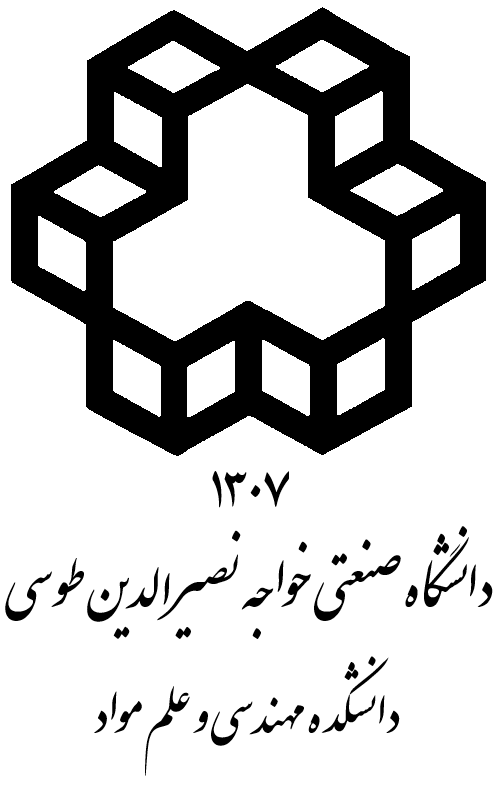 گزارش کارآموزی مقطع کارشناسینام مرکز کارآموزی:نام مرکز (فونت 17)دانشجوی کارآموز:نام و نامخانواگی کامل دانشجو (فونت 14)استاد کارآموزی:نام و نامخانواگی کامل استاد کارآموزیماه سال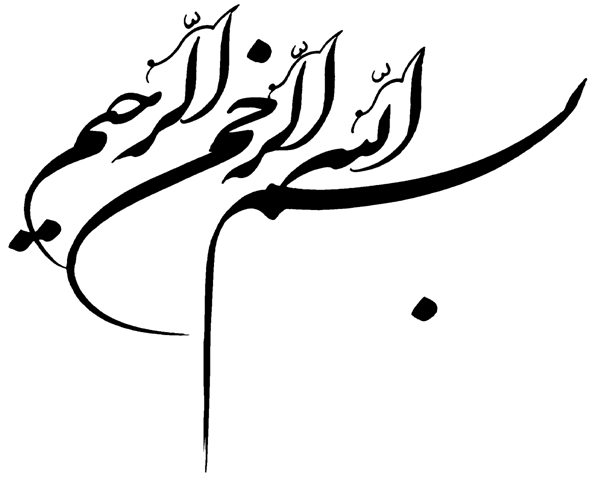 اظهارنامه دانشجواینجانب نام و نام خانوادگی کامل دانشجو (فونت 14 ضخیم) دانشجوي دوره کارشناسی رشته مهندسی مواد دانشکده مهندسی و علم مواد دانشگاه صنعتي خواجه نصيرالدين طوسي گواهي مي‌نمايم که مطالب این گزارش توسط اينجانب نگارش شده است. صحت و اصالت مطالب نگارش شده در اين گزارش مورد تأييد اینجانب است. در مورد استفاده از کار سایر محققین، به مرجع مورد استفاده اشاره شده است. همچنین، گواهي مي‌نمايم که مطالب مندرج در این گزارش تاکنون براي دريافت هيچ نوع مدرک يا امتيازي توسط اينجانب يا فرد ديگري در هيچ جا ارائه نشده است و در تدوين متن گزارش چارچوب مصوب دانشکده به طور کامل رعايت شده است.امضاء دانشجو:تاریخ:چکيدهچکيده فشردهای از مطالب مهم مرتبط با دوره کارآموزی است که در يك پاراگراف حاوی 200 تا 300 كلمه ارايه میشود. در چكيده بايد به معرفی مختصر مرکز کارآموزی، مهمترین آموختهها، تجربیات و تخصصهایی که در این دوره کسب شده، به صورت موجز پرداخته شود. در چكيده از ذكر منابع، اشاره به جدولها و نمودارها اجتناب شود. (فونت 14 نازک) واژههاي کليدي: حداقل 5 و حداکثر 7 کلمه که با ویرگول از یکدیگر جدا میشوند. (فونت 14 نازک)فهرست مطالبفهرست شکلها	ث‌فهرست جدول‌ها	ج‌فصل اول: معرفی مرکز کارآموزی	1فصل دوم: مبانی نظری فعالیت‌های مرکز کارآموزی	22-1- سرفصل رده دوم	21-1-2- سرفصل رده سوم	31-1-1-2- سرفصل رده چهارم	3فصل سوم: گزارش فنی کارآموزی	6فصل چهارم: نتيجه‌گيري و پيشنهادات	7منابع	8فونت مورد استفاده در قسمت فهرست مطالب 13 میباشد. عنوان فصلها و سایر عناوین رده اول به صورت ضخیم و برای سایر ردهها از فونت نازک استفاده شود. شمارهگذاری عناوین داخلی در ردههای مختلف از راست به چپ بنا میشود (به منظور اطمینان از الگوبرداری صحیح جهت چیدمان اعداد، از فایل pdf این سند در وبسایت استفاده کنید).تمام صفحات به غیر از صفحات عنوان فارسی و صفحه بسما... شمارهگذاری میشوند. صفحات اولیه تا فصل اول با حروف الفبا (در پایین صفحه و وسط، فونت 12 B Nazanin) و از فصل اول به بعد به صورت عددی (بالا سمت چپ، فونت 12 B Nazanin) شمارهگذاری میشوند.فهرست شکلهاشکل 1-1- عنوان شکل (فونت 13)								شماره صفحهفهرست جدولهاجدول 1-1- عنوان جدول (فونت 13)							شماره صفحهفصل اول: معرفی مرکز کارآموزیمتن هر فصل جدید از میانه صفحه شروع شود. در تمام فصول، فونت فارسی مورد استفاده 14 B Nazanin و فونت انگلیسی 12 Times New Roman با فاصله خط 15/1 باشد. فاصله تا لبه بالایی 5/2 سانتیمتر، لبه پایینی 2 سانتیمتر، لبه سمت راست 5/2 سانتیمتر و لبه سمت چپ 3/2 سانتیمتر است.فصل اول مختص ارائه اطلاعات جامع از مرکزی است که کارآموزی در آن انجام شده است. اطلاعاتی شامل موقعیت جغرافیایی، وسعت، زمینه فعالیت، امکانات و تجهیزات، محصولات، اهداف و جایگاه مجموعه و ... در این فصل قرار میگیرد.فصل دوم: مبانی نظری فعالیتهای مرکز کارآموزیدر این فصل مبانی نظری مرتبط با فعالیتهای مرکز کارآموزی با بهرهگیری منابع معتبر (کتب، مقالات و ...) تشریح شود. به منظور مشخص کردن مراجع مورد استفاده در متن از شماره زنی ترتیبی استفاده میشود. به عبارتی هر منبع در متن با یک شماره و به ترتیب ظهور در متن مشخص میشود و مشخصات کامل آن منبع در قسمت منابع ذکر خواهد شد. شماره منبع در متن در داخل براکت [1] قرار داده میشود. در صورتی که در متن نام محقق و یا نویسنده مقاله آورده شده است، شماره منبع بلافاصله پس از نام محقق آورده میشود و در صورتی که نام ذکر نشده است، شماره منبع در انتهای جمله و قبل از نقطه آورده میشود [1]. منابع دوتایی به صورت [1, 2] منابع بیش از دوتایی ترتیبی به صورت [1-4] و منابع بیش از دوتایی غیرترتیبی به صورت [1, 3-6] در متن مشخص میشوند. برای شمارهزنی منابع از نرمافزارهایی مانند EndNote و Style (MSE-KNTU.ens) استفاده شود.نگارش متن میتواند در چندین پاراگراف و در سرفصلهای مختلف انجام شود. هر سرفصل با توجه به رده آن شمارهگذاری میشود. نحوه شمارهگذاری هر سرفصل در قسمت بعد ارائه شده است. بین متن هر قسمت و سرفصل پس از آن یک خط فاصله (یا pt 24 فاصله) الزامی است. 2-1- سرفصل رده دومعنوان سرفصل رده دوم با فونت 14 ضخیم نوشته میشود. همچنین همه سرفصلهای رده دوم نیاز به شمارهزنی دارند. برای شماره زنی از دو عدد استفاده میشود، عدد سمت راست شماره فصل و عدد سمت چپ شماره ترتیبی سرفصل رده دوم را نشان میدهند (به منظور اطمینان از الگوبرداری صحیح جهت چیدمان اعداد، از فایل pdf این سند در وبسایت استفاده کنید). این دو عدد با علامت - از هم جدا میشوند و بعد از عدد دوم یک خط فاصله قرار داده میشود که آنرا از عنوان سرفصل جدا میکند. عنوان سر فصل به میزان mm 5 جلوتر از متن اصلی نوشته میشود. (Heading 2)1-1-2- سرفصل رده سومعنوان سرفصل رده سوم با فونت 14 ضخیم نوشته میشود. همچنین همه سرفصلهای رده سوم نیاز به شماره زنی دارند. برای شماره زنی از سه عدد استفاه میشود، از سمت راست عدد اول شماره فصل، عدد دوم شماره سرفصل رده دوم و عدد سمت چپ شماره ترتیبی سرفصل رده سوم را نشان میدهند (به منظور اطمینان از الگوبرداری صحیح جهت چیدمان اعداد، از فایل pdf این سند در وبسایت استفاده کنید). این سه عدد با علامت - از هم جدا میشوند و بعد از عدد سوم یک خط فاصله قرار داده میشود که آنرا از عنوان سرفصل جدا میکند. عنوان سر فصل به میزان mm 5 جلوتر از متن اصلی نوشته میشود. (Heading 3)1-1-1-2- سرفصل رده چهارمعنوان سرفصل رده چهارم با فونت 14 ضخیم نوشته میشود. همچنین همه سرفصلهای رده چهارم نیاز به شماره زنی دارند. برای شماره زنی از چهار عدد استفاه میشود، از سمت راست عدد اول شماره فصل، عدد دوم شماره سرفصل رده دوم، عدد سوم شماره سرفصل رده سوم و عدد سمت چپ شماره ترتیبی سرفصل رده چهارم را نشان میدهند (به منظور اطمینان از الگوبرداری صحیح جهت چیدمان اعداد، از فایل pdf این سند در وبسایت استفاده کنید). این چهار عدد با علامت - از هم جدا میشوند و بعد از عدد چهارم یک خط فاصله قرار داده شده که آنرا از عنوان سرفصل جدا میکند. عنوان سر فصل به میزان mm 5 جلوتر از متن اصلی نوشته میشود. (Heading 4)الف- عنوان سرفصل رده پنجم به بعد: در صورت نیاز به سرفصلهای رده بالاتر از شماره زنی برای مشخص کردن آنها استفاده نمیشود و در فهرست مطالب نیز ذکر نمیشوند. این سرفصل ها با حروف الفبا و از (الف) آغاز شده و بصورت مسلسل نمادگذاری میشوند. عنوان سرفصلهای جدید با فونت 14 ضخیم نوشته میشود. عنوان سر فصل به میزان mm 5 جلوتر از متن اصلی نوشته میشود.همه شکلها و نمودارهای ارائه شده در متن میبایست دارای زیرنویس باشند. فونت فارسی مورد استفاده برای زیرنویس شکلها 12 نازک و فونت انگلیسی 10 (Times New Roman) میباشد. ذکر منبع برای شکلها و نمودارهایی که از منابع دیگر آورده شدهاند الزامی میباشد. زیرنویس هر شکل میبایست شمارهگذاری شود. برای شمارهگذاری هر شکل از دو عدد استفاده میشود. عدد سمت راست شماره فصل و عدد سمت چپ شماره ترتیبی شکل در فصل را نشان میدهند (به منظور اطمینان از الگوبرداری صحیح جهت چیدمان اعداد، از فایل pdf این سند در وبسایت استفاده کنید). این دو عدد با علامت – از هم جدا شده و پس از عدد سمت چپ یک خط فاصله قرار داده میشود و سپس متن زیرنویس شکل آورده میشود. در انتهای زیرنویس شکل نقطهگذاری الزامی میباشد. شکل و زیر نویس آن میبایست بصورت وسطچین در متن آورده شوند. بین شکل و متن قبل از آن و همچنین زیرنویس شکل و متن پس از آن یک خط فاصله الزامی است. هر شکل یا نمودار با استفاده از شماره مذکور در متن مشخص میشود. برای مثال زیرنویس مطابق زیرنویس شکل 2-1 خواهد بود.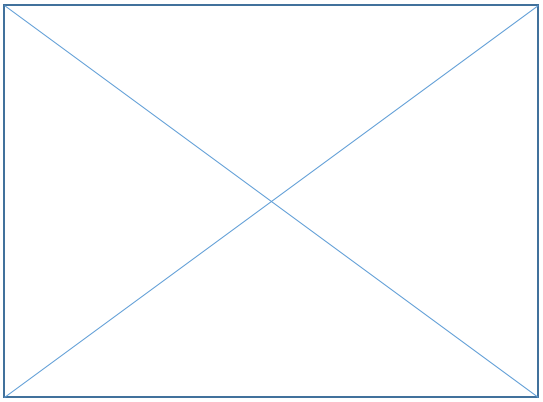 شکل 2-1- زیر نویس شکل. (زیرنویس شکل به نقطه ختم شود)همه جداول ارائه شده در متن میبایست دارای بالانویس باشند. فونت فارسی مورد استفاده برای بالانویس جدولها 12 نازک و فونت انگلیسی 10 (Times New Roman) میباشد. ذکر منبع برای جداولی که از منابع دیگر آورده شدهاند الزامی میباشد. بالانویس هر جدول میبایست شمارهگذاری شود. برای شمارهگذاری هر جدول از دو عدد استفاده میشود. عدد سمت راست شماره فصل و عدد سمت چپ شماره ترتیبی جدول در فصل را نشان میدهند (به منظور اطمینان از الگوبرداری صحیح جهت چیدمان اعداد، از فایل pdf این سند در وبسایت استفاده کنید). این دو عدد با علامت – از هم جدا شده و پس از عدد سمت چپ یک خط فاصله قرار داده شده و سپس متن بالانویس جدول آورده میشود. در انتهای بالانویس جدول نقطهگذاری نمیشود. جدول و بالانویس آن میبایست بصورت وسطچین در متن آورده شوند. بین هر جدول و متن پیش و پس از آن یک خط فاصله الزامی است. هر جدول با استفاده از شماره در متن مشخص میشود. برای مثال جدول 2-1 بصورت زیر خواهد بود.جدول 2-1- بالانویس جدول (بالانویس جدولها به نقطه ختم نشود)هر رابطه يا معادله رياضي بوسيله دو عدد توسط يك خط فاصله از يكديگر مشخص مي گردند. عدد سمت راست شماره فصل و عدد سمت چپ شماره ترتیبی رابطه در فصل مي باشد (به منظور اطمینان از الگوبرداری صحیح جهت چیدمان اعداد، از فایل pdf این سند در وبسایت استفاده کنید). برای مثال رابطه چهارم در فصل دوم بصورت ذيل نشان داده میشود: 									(4-2)فصل سوم: گزارش فنی کارآموزیبه عنوان مهمترین بخش گزارش، مجموعه فعالیتهایی که دانشجو در دوره کارآموزی خود انجام داده است در این فصل بیان میشود. مطالب مورد انتظار در این فصل عبارتند از:تخصصی که کارآموز با آن آشنا شده استمشاهدات، تجربیات و ...شرح فعالیتهای تحقیقاتی، آزمایشگاهی، تعمیرات، طراحی، برنامه نویسی و ...نحوه کار و کاربردهای نرم افزارها، تجهیزات و ...فصل چهارم: نتيجهگيري و پيشنهاداتعلاوه بر مرور مطالب فصول قبل، میزان مفید بودن دوره کارآموزی به همراه مقایسه آموزشهای نظری دانشگاه با مشاهدات عینی وی در محیط کار در این فصل قرار میگیرد. به علاوه، از دانشجو انتظار میرود که در این فصل، به ارائه پیشنهادات سازنده و عملی در راستای بهبود فرآیندهای مرکز کارآموزی و افزایش بازدهی کمی و کیفی تولیدات و ارائه خدمات مجموعه بپردازد.منابع (فایل Style Endnote مورد نظر در وبسایت بارگذاری شده است)[1]	N. First Author's surname, N. 2nd Author's surname and N. 3rd Author's surname, Article title, Journal title, vol. Volume, pp. page-page, Year of publication [2]	ن. نام خانوادگی نویسنده اول و ن. نام خانوادگی نویسنده دوم، عنوان مقاله، عنوان مجله، شماره پیاپی، صفحه آغاز-صفحه پایان، سال انتشار.[3]	N. Author's surname, Thesis title, Degree, Academic department, University, Year of publication.[4]	N. First Author's surname and N. 2nd Author's surname, Book title, Edition ed. vol. Volume (If available): Publisher, Year of publication.[5]	ن. نام خانوادگی، عنوان رساله، مقطع, دانشکده، دانشگاه، محل انتشار، سال انتشار.[6]	ن. نام خانوادگی، عنوان کتاب: انتشارات، سال انتشار.عنوانصفحهعنوانصفحهعنوانصفحه